Nombre:Dr José Sifuentes OsornioTítulo: Investigador PrincipalFecha:Firma: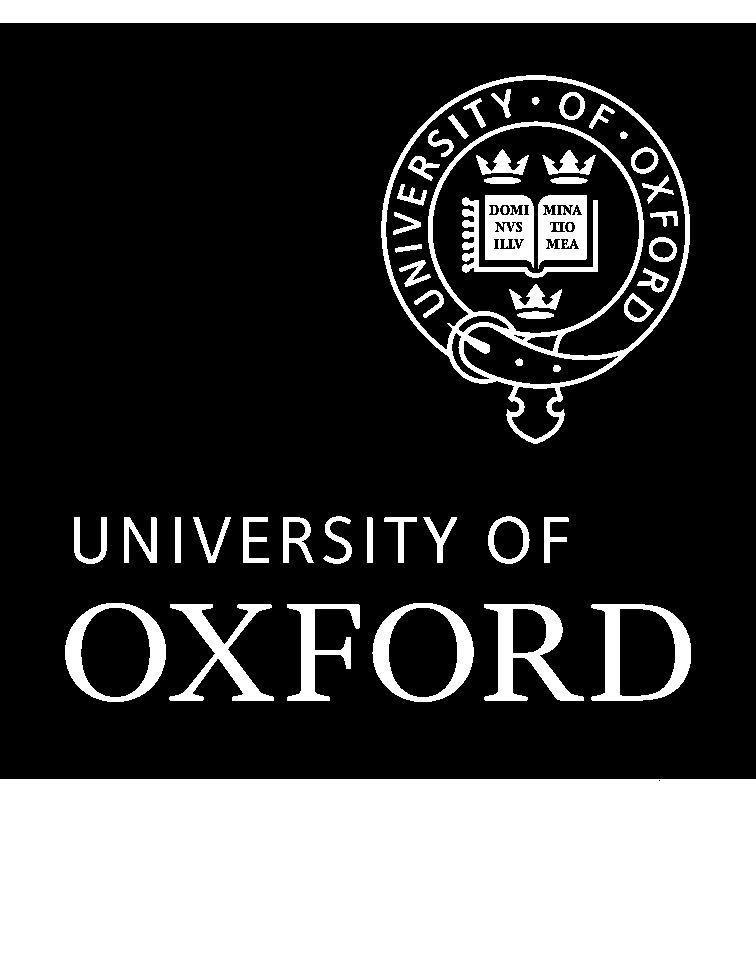 